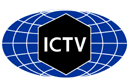 Part 1: TITLE, AUTHORS, APPROVALS, etcAuthor(s) and email address(es)Author(s) institutional address(es) (optional)Corresponding authorList the ICTV Study Group(s) that have seen this proposalICTV Study Group comments and response of proposerICTV Study Group votes on proposalAuthority to use the name of a living personSubmission datesICTV-EC comments and response of the proposerPart 2: NON-TAXONOMIC PROPOSALText of proposalPart 3: TAXONOMIC PROPOSALName of accompanying Excel moduleAbstractText of proposalSupporting evidenceN/AReferencesN/ACode assigned:2023.030MShort title: Switch two orthophasmavirus species names (Bunyavirales: Phasmaviridae)Short title: Switch two orthophasmavirus species names (Bunyavirales: Phasmaviridae)Short title: Switch two orthophasmavirus species names (Bunyavirales: Phasmaviridae)Kuhn JHkuhnjens@mail.nih.govNIH/NIAID/DCR/Integrated Research Facility at Fort DetrickKuhn JHICTV Phasmaviridae Study GroupStudy GroupNumber of membersNumber of membersNumber of membersStudy GroupVotes supportVotes againstNo voteICTV Phasmaviridae Study Group300Is any taxon name used here derived from that of a living person (Y/N)NTaxon namePerson from whom the name is derivedPermission attached (Y/N)N/AN/AN/ADate first submitted to SC Chair06/23/2023Date of this revision (if different to above)N/A2023.030M.N.v1.Orthophasmavirus_2sp_name_switchSpecies Orthophasmavirus fushunense is proposed to be renamed as Orthophasmavirus sogatellae and vice versa to ensure the correct viruses are assigned to each species.